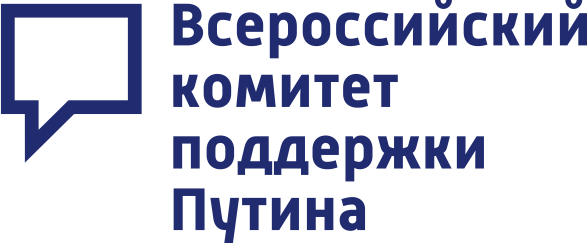 115211, Москва, ул. Борисовские Пруды, д. 21, к. 1vkpvp.ru